CAMBIOS MÁS SIGNIFICATIVOS DEL RD 487/2022 DE 21 DE JUNIO, EN AGUA FRIA DE CONSUMO HUMANO (AFCH) Y AGUA CALIENTE SANITARIA (ACS)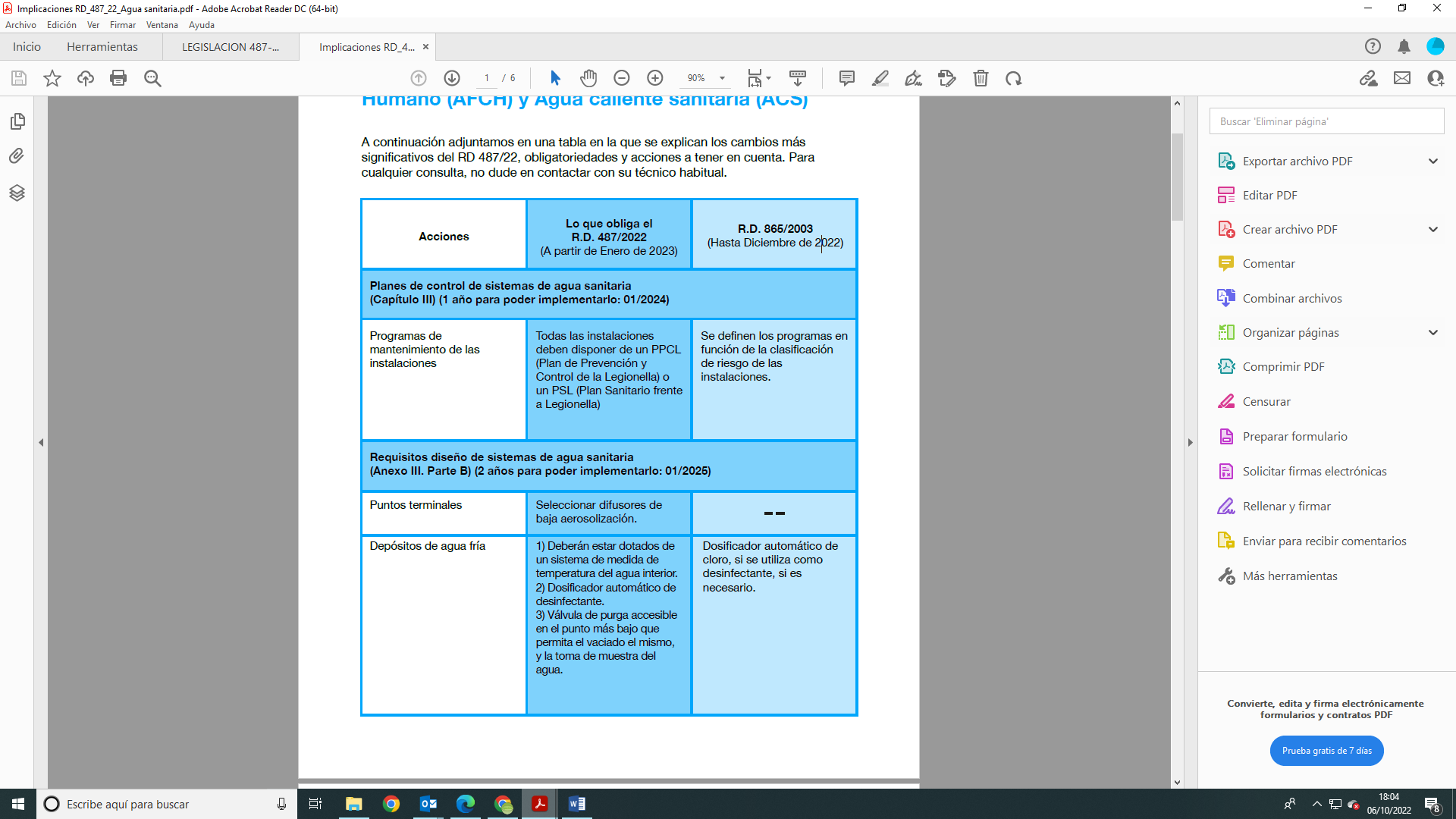 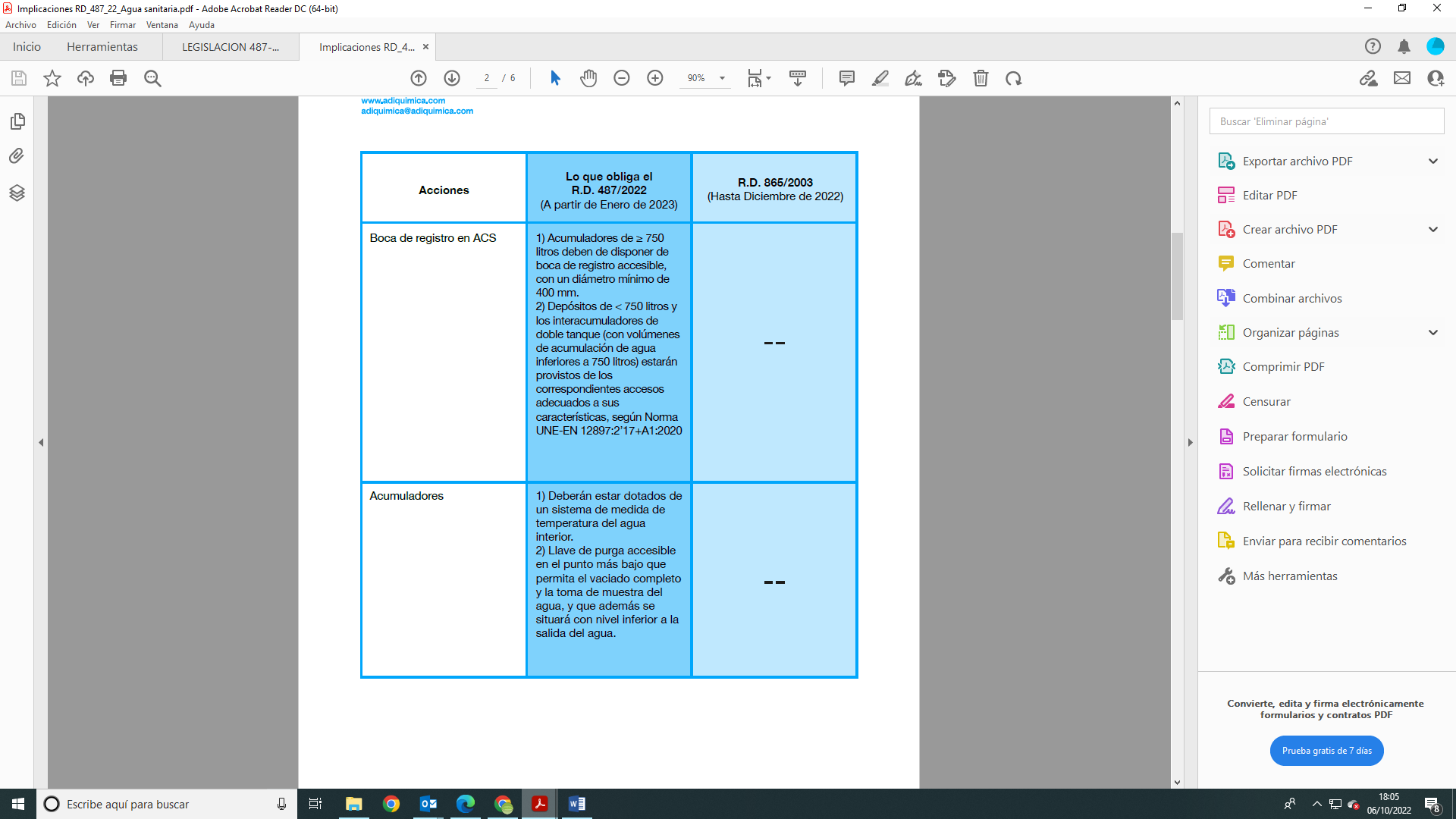 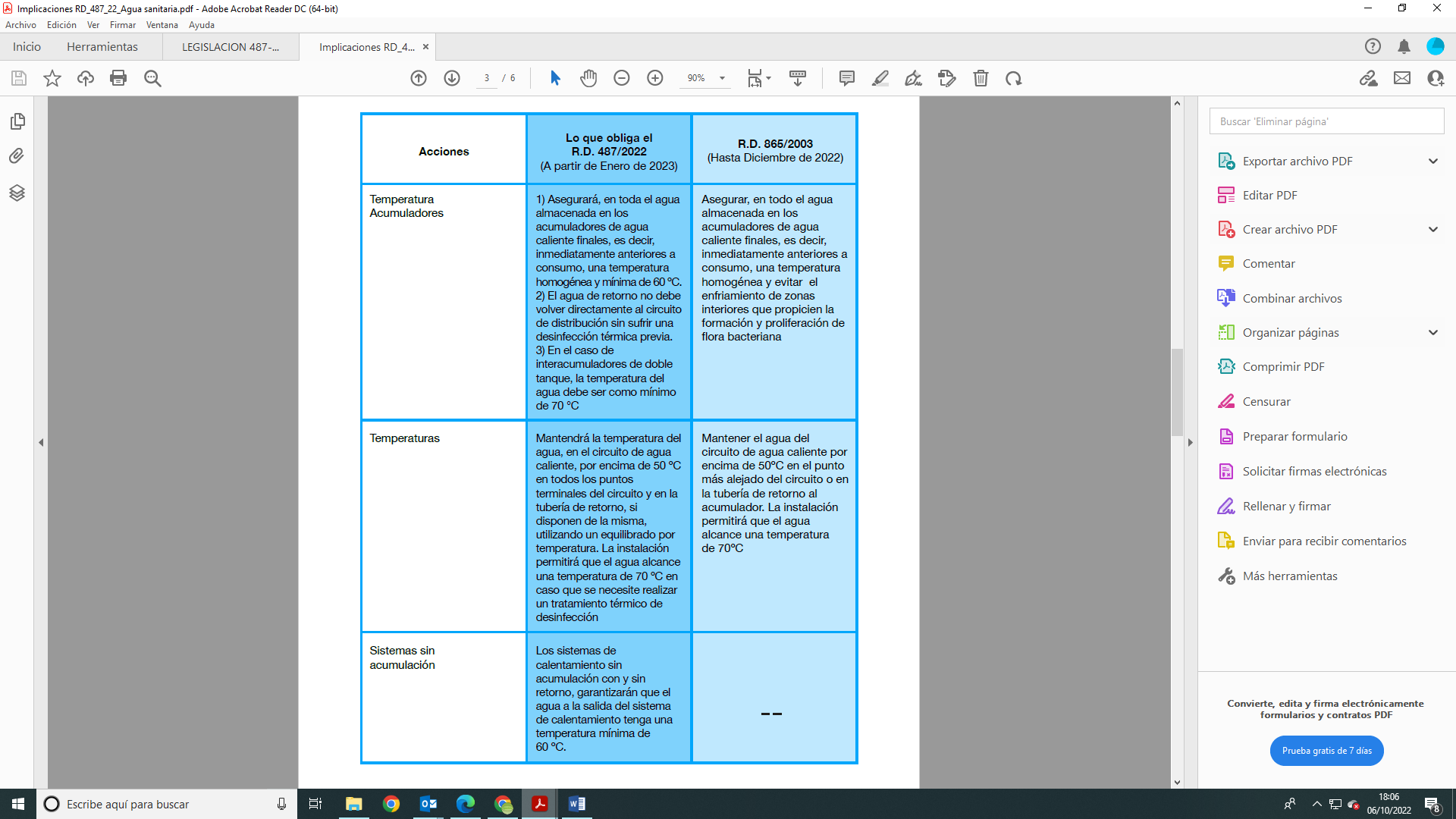 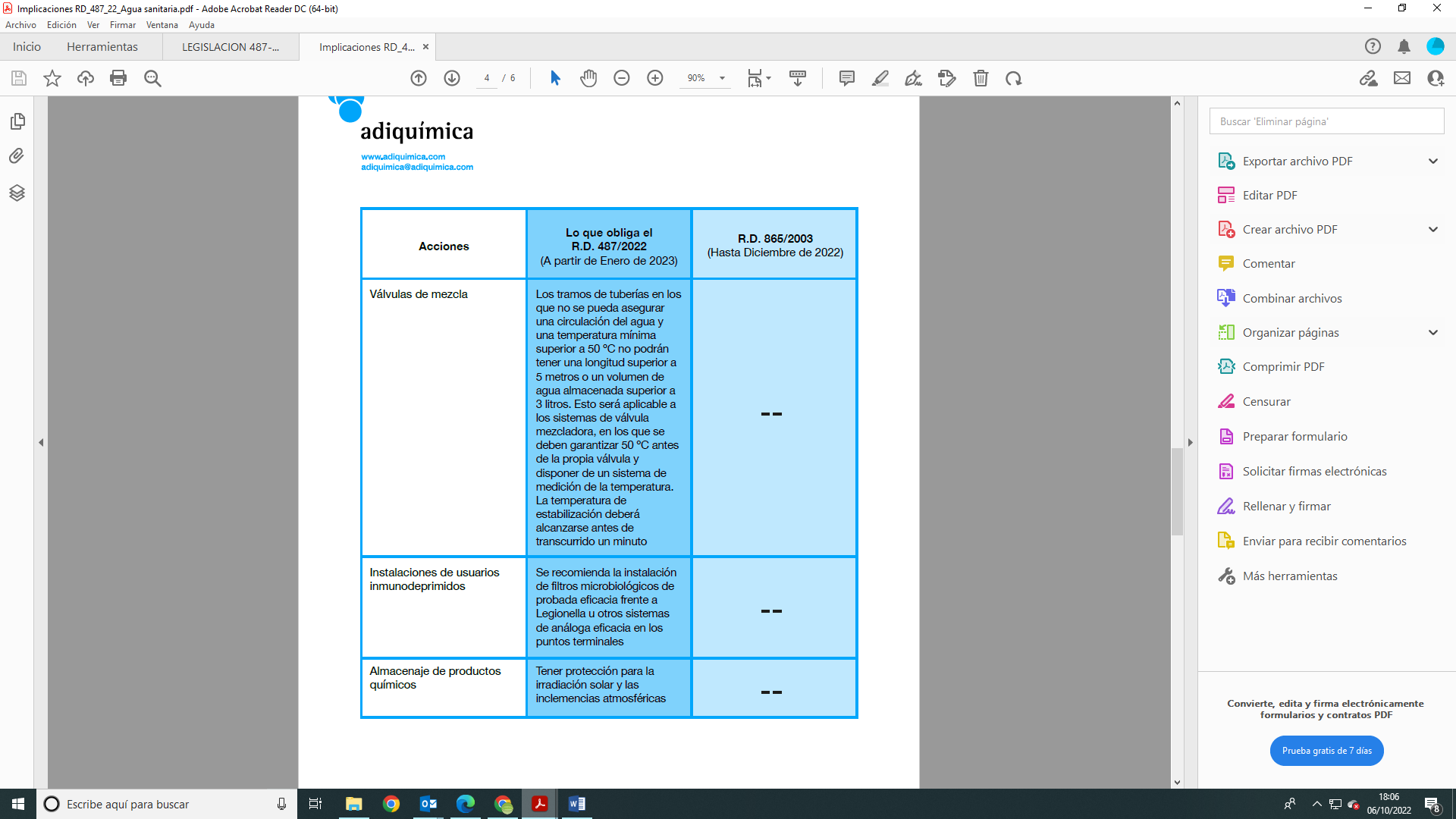 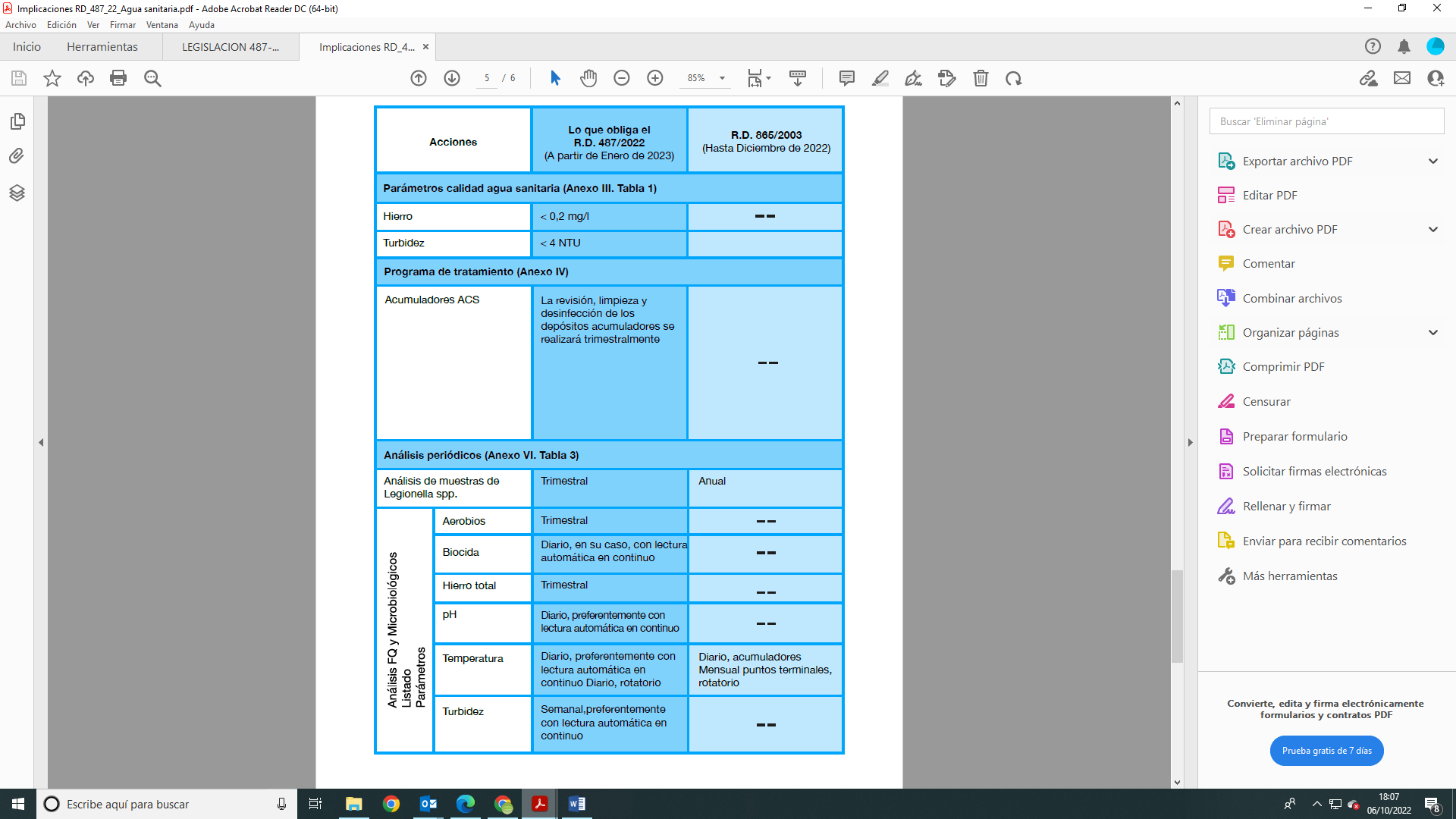 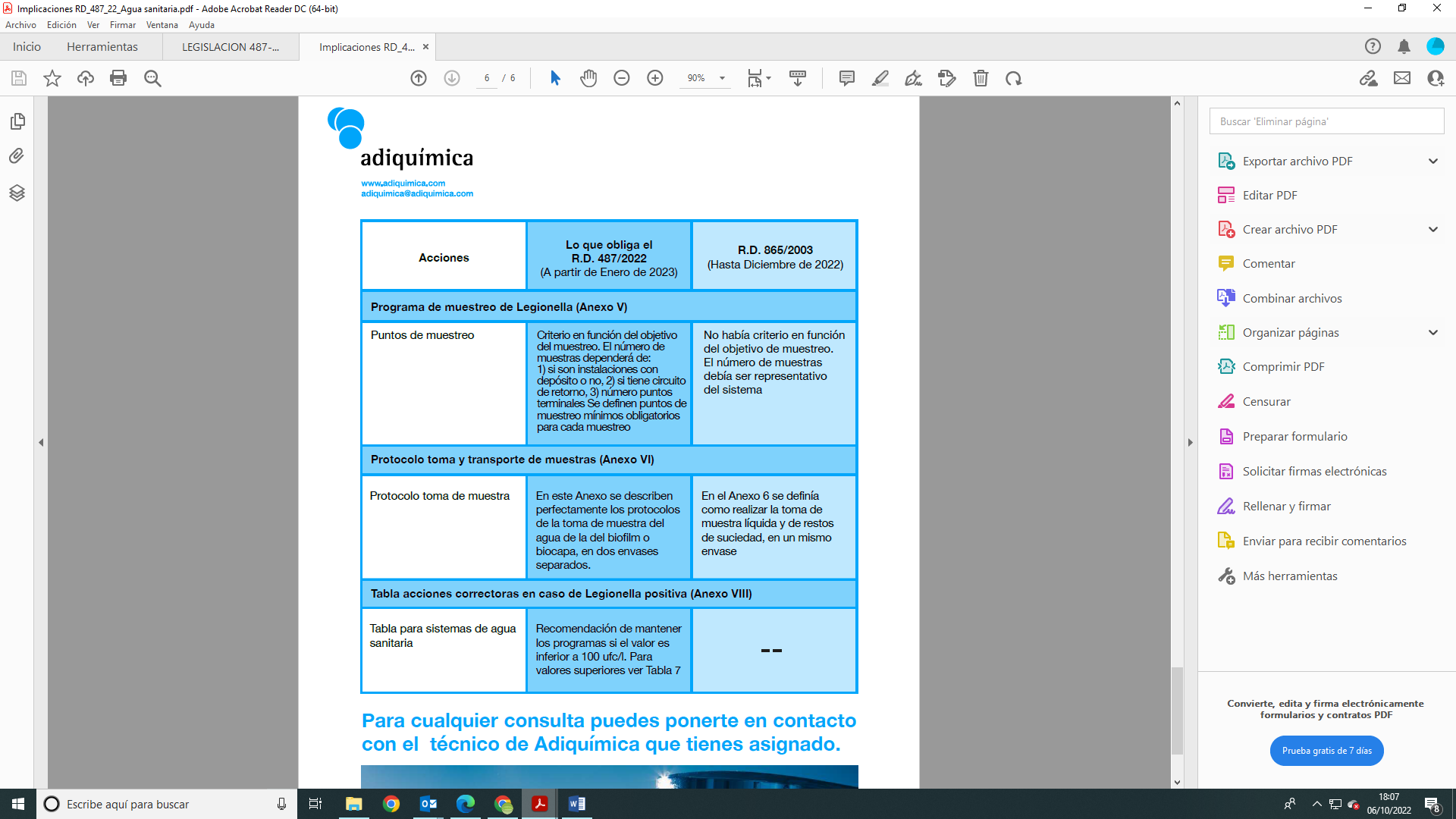 